WTOREK  12.05.2020 -  propozycje działań i aktywności dzieci w domu dla dzieci 
z grupy IITemat kompleksowy: Żyjemy w Europie.Temat dnia:  Nasi Sąsiedzi. Cele: dziecko	 poznaje kraje członkowskie Unii Europejskiej,potrafi wymienić kilka krajów (2 -3) należących do Unii Europejskiej, wie, co to znaczy „sąsiad”,doskonali sprawność ruchową, doskonali koordynację wzorkowo-ruchową,z uwagą słucha tekstu czytanego przez osobę dorosłą,rozwija twórcze myślenie,rozwija sprawności manualne,1. „Sąsiad – kto to taki?” – rozmowa kierowanaPrzebieg:Kto to jest sąsiad? Ponownie popatrzcie na mapę i przypomnijcie sobie, jaknazywają się kraje sąsiadujące z Polską.2. „Do mety” – zabawa ruchowaPrzebieg:Dzięki tej prostej zabawie maluchy spożytkują nadmiar nagromadzonej energii.W jednym końcu sali umieść szarfę lub skakankę, która stanie się metą, w drugimkońcu – skakankę tworzącą linię startową. Dzieci stają na linii startu i na Twój sygnałruszają w podskokach do mety. Ale uwaga: Zadaniem maluchów jest pokonaćodległość od startu do mety tak, aby podskoków było jak najmniej. Dobrej zabawy!3. „Kwiatki” – zabawa matematycznaPrzebieg:Przed przystąpieniem do zajęć przygotuj kilka wyciętych z papieru kwiatków(3- i 4-płatkowych) oraz dwa wycięte z papieru wazony w kropki (na jednym wazonieumieść trzy kropki, na drugim cztery). Pokaż dzieciom kwiatki i wazony. Wspólnieprzeliczcie wszystkie płatki na kwiatkach i kropki na wazonach. Zadaniem maluchówjest odpowiednie przyporządkowanie kwiatków do wazonów. Trzypłatkowe kwiatkitrafiają do wazonu z trzema kropkami, czteropłatkowe – do wazonu z czteremakropkami.4. „Żywe rzeźby” – zabawa ruchowa na świeżym powietrzuPrzebieg:Ubierzcie się stosownie do pogody i wybierzcie do ogródka lub parku.Umów się z maluchami, że mają biegać po podwórku aż do momentu, kiedykrzykniesz STOP! Kiedy padnie to hasło, dzieci zatrzymują się natychmiast i nie ruszająsię, aż doliczysz do 10. Jeśli uda im się nie poruszyć, dalej biorą udział w zabawie. Jeślijednak ktoś choćby drgnie, przez jedną kolejkę nie bierze udziału w zabawie.5. „Snuj się, bajeczko!” – zabawa rozwijająca twórcze myślenie i umiejętnośćwypowiadania się całymi zdaniamiPrzebieg:Usiądźcie w kole na dywanie. Postarajcie się rozluźnić, „ułożyć” wygodnie. Wprowadździeciaki w tajemniczy nastrój i ściszonym głosem zacznij opowiadać bajkę. W pewnymmomencie przerwij opowieść i poproś dziecko siedzące obok, by kontynuowało, dodającminimum jedno zdanie. Kiedy skończycie, spróbujcie odtworzyć całą wymyśloną przezWas bajkę.Poniżej załączamy dodatkowe pomoce i propozycje zadań:Piosenka o Unii Europejskiejhttps://www.youtube.com/watch?v=5VVAotBHuiMFilmik edukacyjny – kraje członkowskie Unii Europejskiejhttps://www.youtube.com/watch?v=Dxy1Z-8dV8MŻyczymy miłej zabawyWychowawczynie z gr II 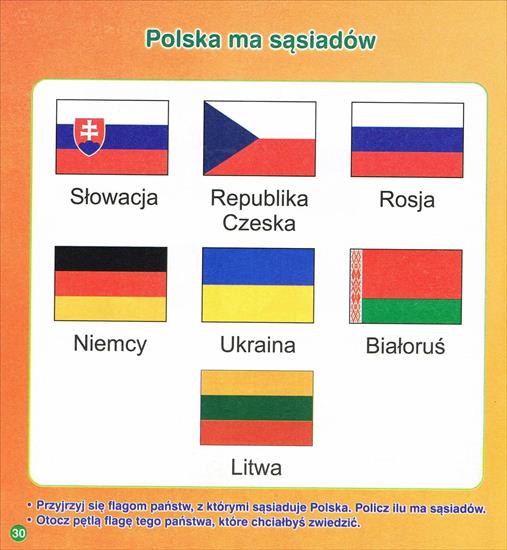 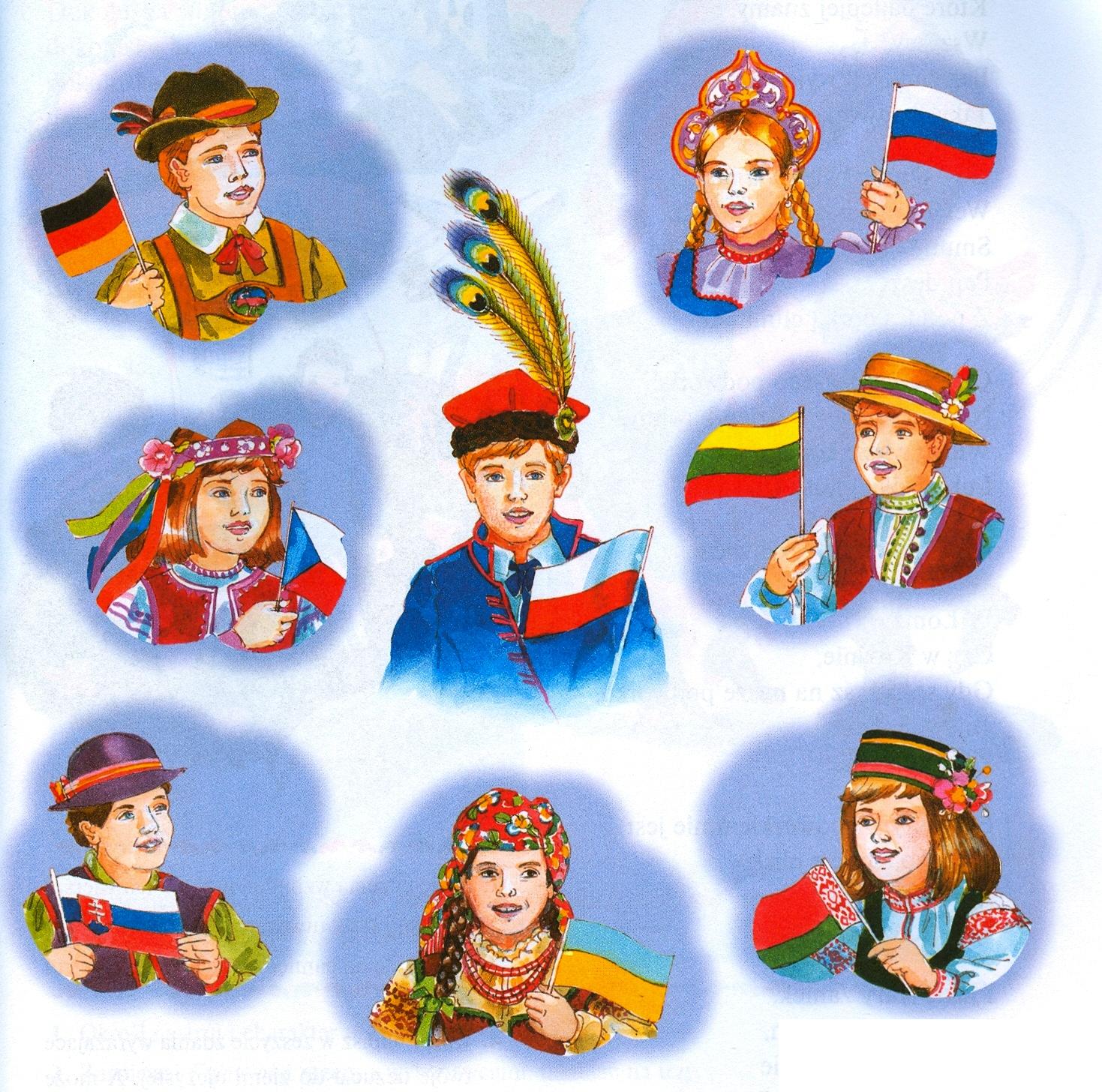 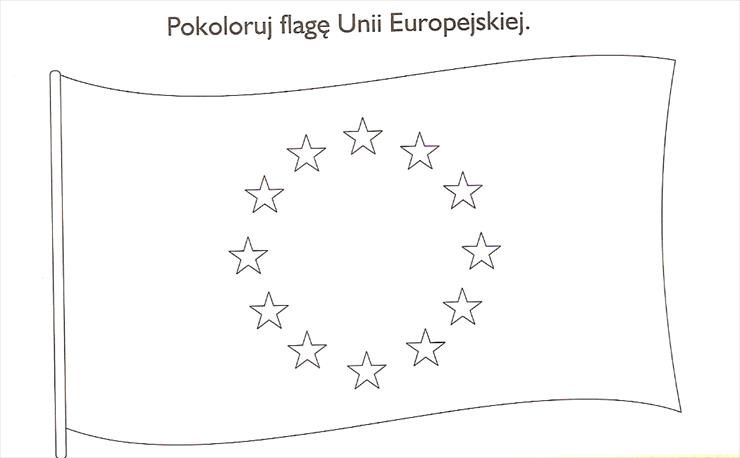 